 Mapping the Brazil 2014 World Cup Finalists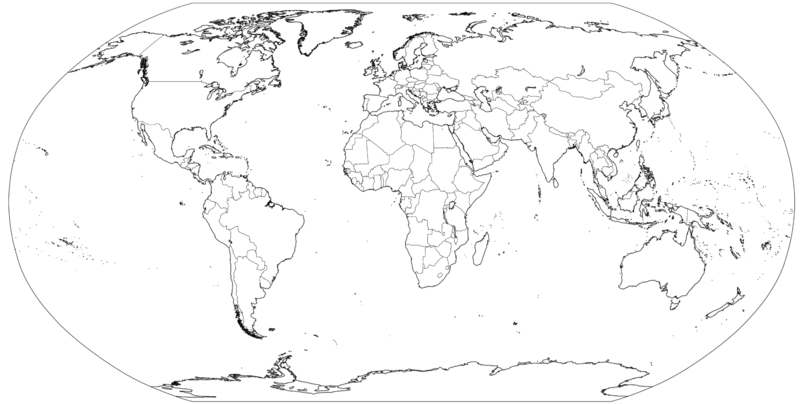 